While Visiting the Jersey Shore You Might Be Driving PastAll Saints Cemetery & MausoleumLocated in Gloucester County on Tuckahoe Road in Newfield, All Saints Cemetery & Mausoleum spans over 250 acres surrounded by wooded parcels.  Traditional ground burials for both full body and cremated remains are available.  Our Trinity Tower holds granite niches for cremated remains.  Crypts for full body entombment and granite niches are available in our chapel mausoleum.  Many families prefer to be buried with or near their loved ones, allowing them to build on their family traditions.  Family traditions are a vital part of everyday life and these traditions can help to keep your family close even after you pass.  This summer discover All Saints Cemetery while driving to the Jersey shore or while visiting the St. Padre Pio Shrine, which is less than 4 miles away from All Saints.  For more information please call 855-MyPrePlan (855-697-7375) or visit our website at SouthJerseyCatholicCemeteries.org.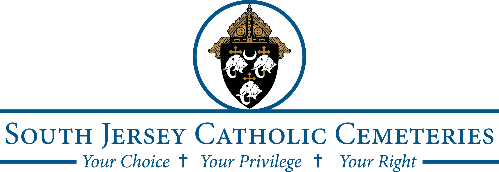 